Advanced color and 		spectral imaging scienceCONTINGUTS:Introduction to color science, color reproduction, and color managementChallenges for successful color managementQuantifying the quality of color reproductionAcquisition and reproduction of multispectral imagesSelected recent research in color and spectral imagingPROFESSOR: JON Y. HARDEBERG (Gjøvik University College, NORUEGA)PROFESSORS ORGANITZADORS: MERITXELL VILASECA RICART (UPC)JAUME PUJOL RAMO (UPC)MONTSERRAT ARJONA (UPC)HORARI:Dimecres 23 de Maig de 2012 de 11:30 a 14hDijous, 24 de Maig de 2012 de 11:30 a 14h Divendres, 25 de Maig de 2012 de 9:00 a 14h LLOC:Aula 2.1Facultat d’Òptica i Optometria de Terrassa (FOOT)C/ Violinista Vellsolà 37 (Terrassa)AGRADECIMIENTO A: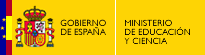 AYUDA PARA LA MOVILIDAD DE PROFESORES VISITANTES ENMASTERES OFICIALES PARA EL CURSO 2011-12REFERENCIA: MAS2008-00136-P